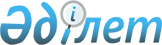 Об утверждении Соглашения об обмене информацией, необходимой для определения и контроля таможенной стоимости товаров в государствах-участниках Содружества Независимых ГосударствПостановление Правительства Республики Казахстан от 22 июня 2018 года № 371
      В соответствии с подпунктом 2) статьи 15 Закона Республики Казахстан от 30 мая 2005 года "О международных договорах Республики Казахстан" Правительство Республики Казахстан ПОСТАНОВЛЯЕТ:
      1. Утвердить прилагаемое Соглашение об обмене информацией, необходимой для определения и контроля таможенной стоимости товаров в государствах-участниках Содружества Независимых Государств (далее – Соглашение), совершенное в Ташкенте 3 ноября 2017 года.
      2. Определить Комитет государственных доходов Министерства финансов Республики Казахстан уполномоченным органом Республики Казахстан, ответственным за реализацию Соглашения.
      3. Министерству иностранных дел Республики Казахстан уведомить о принятом решении Исполнительный комитет Содружества Независимых Государств.
      4. Настоящее постановление вводится в действие со дня его подписания. СОГЛАШЕНИЕ
об обмене информацией, необходимой для определения и контроля таможенной стоимости товаров в государствах-участниках Содружества Независимых Государств
      Правительства государств-участников Содружества Независимых Государств, далее именуемые Сторонами, 
      исходя из положений Соглашения о сотрудничестве и взаимопомощи в таможенных делах от 15 апреля 1994 года, 
      стремясь обеспечить эффективный контроль таможенной стоимости товаров, перемещаемых через таможенные границы государств-участников СНГ, с целью противодействия уклонению от уплаты таможенных платежей,
      признавая необходимость своевременно обмениваться информацией и сведениями, способствующими совершенствованию контроля таможенной стоимости товаров, 
      согласились о нижеследующем: Статья 1
      Целями настоящего Соглашения являются сотрудничество, содействие и взаимопомощь между Сторонами для обеспечения достоверности декларируемой таможенной стоимости товаров, перемещаемых через таможенные границы государств-участников настоящего Соглашения. Статья 2
      В настоящем Соглашении используются следующие термины:
      уполномоченные органы Сторон – органы, ответственные за реализацию настоящего Соглашения, определяемые Сторонами;
      технические условия обмена информацией – документ, определяющий структуру, формат и состав сведений, которыми обмениваются уполномоченные органы Сторон, регламент обмена, сроки и способы обмена, а также лиц, ответственных за подготовку, передачу и получение информации;
      таможенные границы государств-участников настоящего Соглашения – пределы таможенных территорий государств-участников настоящего Соглашения, а для государств-членов Евразийского экономического союза – пределы таможенной территории Евразийского экономического союза. Статья 3
      В целях реализации настоящего Соглашения каждая Сторона определяет уполномоченный орган, о чем информирует депозитарий одновременно с уведомлением о выполнении внутригосударственных процедур, необходимых для его вступления в силу.
      В случае изменения наименования уполномоченного органа соответствующая Сторона в течение 30 дней письменно информирует об этом депозитарий.
      Депозитарий в установленном порядке информирует правительства государств-участников Соглашения об уполномоченных органах Сторон. Статья 4
      Стороны на двусторонней основе в соответствии с национальным законодательством и международными договорами, участниками которых являются их государства, обмениваются информацией, необходимой для определения и контроля таможенной стоимости товаров через уполномоченные органы Сторон. Статья 5
      В рамках настоящего Соглашения уполномоченные органы Сторон предоставляют друг другу информацию на регулярной основе, руководствуясь приложением к настоящему Соглашению, из баз данных электронных копий экспортных деклараций, оформленных при вывозе товаров на таможенную территорию другого государства, за исключением информации, относящейся к сведениям, составляющим государственную тайну/секреты, а также информации, относящейся к персональным данным, в соответствии с законодательством государств-участников настоящего Соглашения. Информационный обмен осуществляется в отношении экспортных деклараций, зарегистрированных таможенными органами государств-участников настоящего Соглашения после вступления в силу настоящего Соглашения.
      Информационный обмен осуществляется на безвозмездной основе.  Статья 6
      Для реализации положений настоящего Соглашения уполномоченными органами Сторон на двусторонней основе утверждаются Технические условия обмена информацией, руководствуясь приложением к настоящему Соглашению.
      При этом состав сведений для обмена информацией, необходимой для определения и контроля таможенной стоимости товаров, указанных в приложении к настоящему Соглашению, может быть дополнен или сокращен по взаимному согласию уполномоченных органов Сторон.
      Обмен информацией в электронном виде осуществляется между уполномоченными органами Сторон после обеспечения их технической готовности и письменного уведомления об этом друг друга.  Статья 7
      Уполномоченные органы Сторон обмениваются информацией о законодательных и иных нормативных правовых актах своих государств, а также справочниками и классификаторами, используемыми при заполнении экспортной декларации, и иными документами и сведениями, касающимися определения и контроля таможенной стоимости товаров.
      При реализации положений настоящего Соглашения уполномоченные органы Сторон осуществляют сотрудничество в целях изучения практики определения и контроля таможенной стоимости товаров.  Статья 8
      Информация, полученная уполномоченными органами Сторон в соответствии с настоящим Соглашением, носит конфиденциальный характер, используется исключительно в таможенных целях. Для иных целей информация может быть использована только с предварительного письменного согласия уполномоченного органа Стороны, предоставившего данную информацию.
      Уполномоченные органы Сторон могут использовать информацию, полученную на основании настоящего Соглашения, в качестве доказательства в ходе судебных и административных разбирательств. Использование такой информации в качестве доказательств в судебных органах и их доказательная сила определяются в соответствии с законодательством государств-участников настоящего Соглашения.
      Сторона, получающая передаваемую в рамках настоящего Соглашения информацию, обязана обеспечить ее защиту в соответствии с законодательством своего государства. Статья 9
      Переписка по вопросам реализации положений настоящего Соглашения ведется на русском языке.  Статья 10
      Настоящее Соглашение не затрагивает прав и обязательств каждой из Сторон, вытекающих для нее из других международных договоров, участником которых является ее государство.  Статья 11
      По взаимному согласию Сторон в настоящее Соглашение могут быть внесены изменения, являющиеся его неотъемлемой частью, которые оформляются соответствующим протоколом.  Статья 12
      Споры и разногласия, связанные с применением или толкованием положений настоящего Соглашения, разрешаются путем консультаций и переговоров между уполномоченными органами заинтересованных Сторон. Статья 13
      Настоящее Соглашение вступает в силу по истечении 30 дней с даты получения депозитарием третьего письменного уведомления о выполнении подписавшими его Сторонами внутригосударственных процедур, необходимых для его вступления в силу.
      Для Сторон, выполнивших внутригосударственные процедуры позднее, настоящее Соглашение вступает в силу по истечении 30 дней с даты получения депозитарием соответствующих уведомлений.  Статья 14
      Настоящее Соглашение после его вступления в силу открыто для присоединения любого государства-участника Содружества Независимых Государств путем передачи депозитарию документа о присоединении. 
      Для присоединяющегося государства настоящее Соглашение вступает в силу по истечении 30 дней с даты получения депозитарием документа о присоединении. Статья 15
      Настоящее Соглашение заключается на неопределенный срок. Каждая из Сторон вправе выйти из настоящего Соглашения, направив депозитарию письменное уведомление о таком своем намерении не позднее чем за шесть месяцев до выхода.
      Совершено в городе Ташкенте 3 ноября 2017 года в одном подлинном экземпляре на русском языке. Подлинный экземпляр хранится в Исполнительном комитете СНГ, который направит каждому государству, подписавшему настоящее Соглашение, его заверенную копию. Типовой состав сведений для обмена информацией,
необходимой для определения и контроля таможенной стоимости товаров в государствах-участниках Содружества Независимых Государств
      Регистрационный номер экспортной декларации;
      общее число товаров;
      общее количество грузовых мест, соответствующее декларируемым товарам и указанное в транспортных (перевозочных) документах;
      код заявляемой таможенной процедуры (режима);
      код предшествующей таможенной процедуры (режима);
      код страны отправления;
      код страны происхождения;
      код страны назначения;
      код торгующей страны;
      код вида транспортного средства на границе и внутри страны (при наличии);
      номер транспортного средства на границе и внутри страны (при наличии);
      идентификация и страна регистрации транспортного средства при отправлении (при наличии);
      признак контейнерной перевозки;
      код валюты цены договора;
      курс валюты цены договора;
      общая сумма по счету в валюте договора;
      номер товара по экспортной декларации;
      код товара по Товарной номенклатуре внешнеэкономической деятельности;
      грузовые места и описание товара из экспортной декларации;
      вес нетто;
      вес брутто;
      предшествующий документ;
      цена товара;
      номер и дата внешнеторгового договора;
      номер и дата счета-фактуры (инвойса);
      номер и дата международной товарно-транспортной накладной;
      номер книжки МДП (при наличии);
      код дополнительной единицы измерения;
      количество товара в дополнительной единице измерения;
      условия поставки (базис поставки и название географического пункта в соответствии с базисом поставки) (при наличии);
      статистическая стоимость товара;
      таможенная стоимость товара (при наличии);
      дата выпуска товара.
					© 2012. РГП на ПХВ «Институт законодательства и правовой информации Республики Казахстан» Министерства юстиции Республики Казахстан
				
      Премьер-Министр
Республики Казахстан 

Б. Сагинтаев
Утверждено
постановлением Правительства
Республики Казахстан
от 22 июня 2018 года № 371Приложение
к Соглашению об обмене информацией,
необходимой для определения и
контроля таможенной стоимости
товаров в государствах-участниках
Содружества Независимых Государств
от 3 ноября 2017 года